А.Мозалевский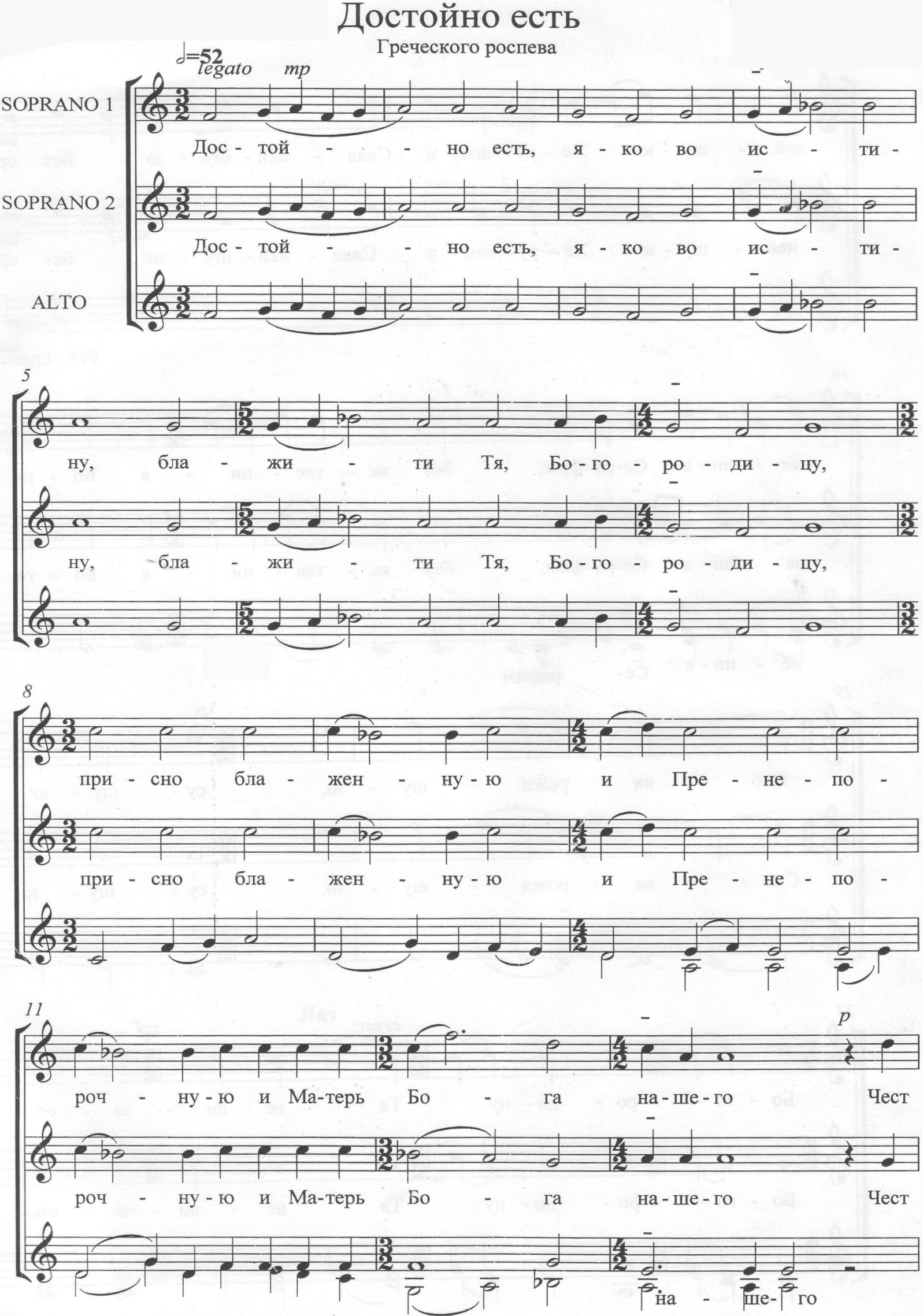 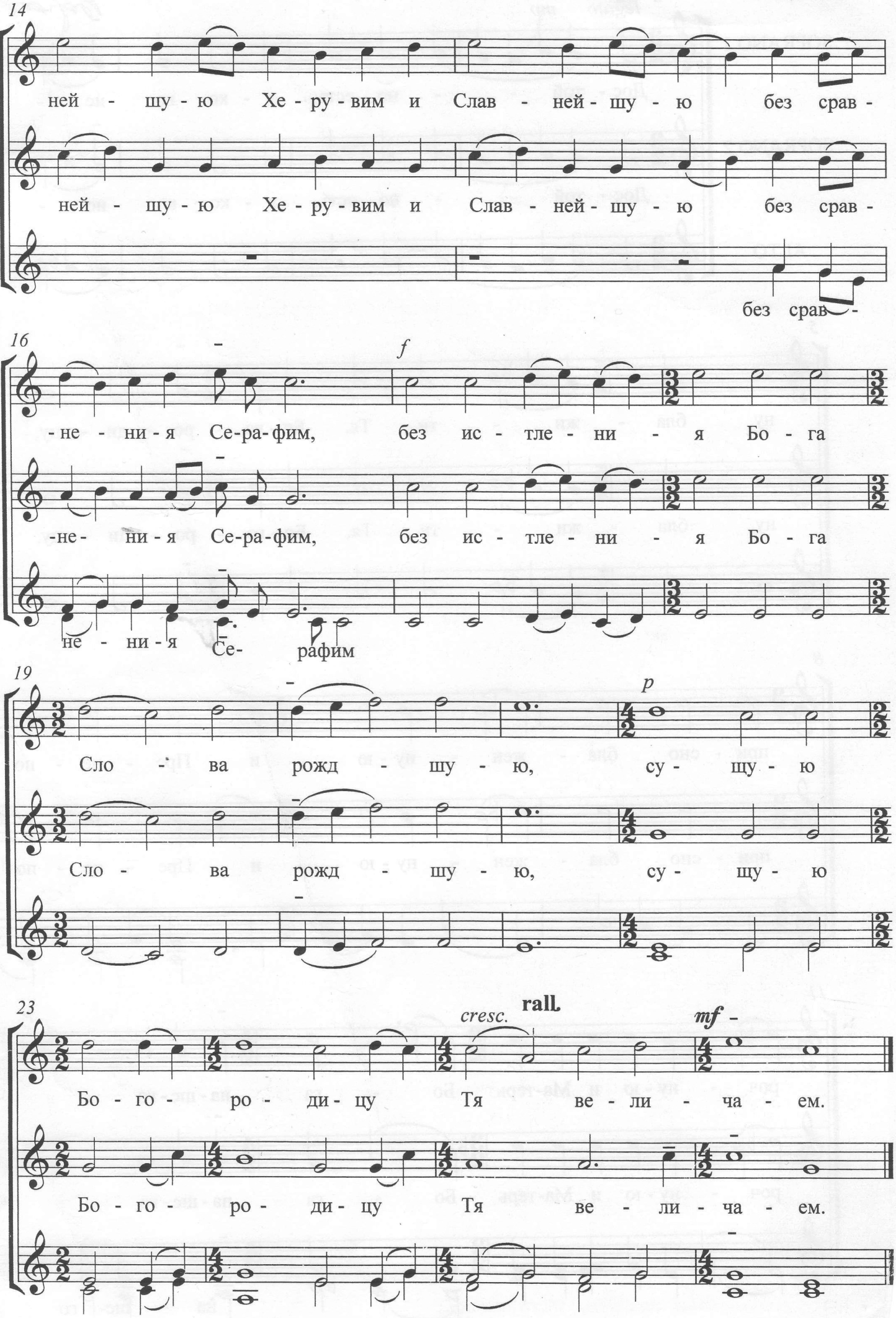 